Данилова Екатерина РомановнаСтудентка группы 207 ПСОЧПОУ ТОСПО ТюмКЭУП, г. Тюмень, Тюменская областьРуководитель: Дерман Ольга Олеговна, преподавательРоссия – политически развитая страна?В соответствии с Конституцией Российской Федерации, Российская Федерация - социальное государство, политика которого направлена на создание условий, обеспечивающих достойную жизнь и свободное развитие человека. В Российской Федерации охраняются труд и здоровье людей, устанавливается гарантированный минимальный размер оплаты труда, обеспечивается государственная поддержка семьи, материнства, отцовства и детства, инвалидов и пожилых граждан, развивается система социальных служб, устанавливаются государственные пенсии, пособия и иные гарантии социальной защиты. [1]Мы считаем Россию недостаточно развитой страной в области политики, так как в стране кризис, цены растут, а вот пособия, заработные платы очень маленькие и пенсии очень маленькие. Одни не хотят работать, другие не хотят платить. А если работают, то по старой советской системе - одни делают вид, что платят, другие - что работают. Социальная поддержка молодых семей тоже не самая лучшая. Лекарства достать очень трудно, если только за большие деньги.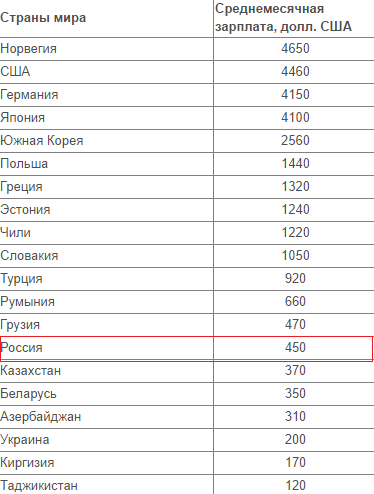 Наша страна высокоразвитая, проблемы есть, но они решаются, – говорится в прессе и теленовостях. При этом, конечно, нельзя не отметить внешнеполитические успехи руководства страны. Собственно, они все более напоминают советскую систему, когда любые действия и договоры на мировой арене продумывались и осуществлялись поэтапно с просчитыванием множества вариантов в отличие от того, что делалось внутри самой державы. Население страны испытывает гордость, когда её лидеры не унижаются перед правителями иных стран, а, наоборот, указывают на ошибки других глав государств. Только есть одна проблема: гордость живот не наполнит. Это же относится к победам на различных Олимпиадах и других спортивных соревнованиях, коим при нынешнем правительстве уделяется особое внимание. Пиар с вливанием огромного количества нефтегазовых средств в разные стройки для проведения различных соревнований, по сути дела, является колоссальной черной дырой для бюджета. Военные успехи также не особо влияют на экономические показатели. Но ничто не нивелирует того факта, что они необходимы. Никто ведь не может предугадать, что завтра не случится в какой-нибудь сверхдержаве переворота или просто кто-то ни решит, что нужно отвоевать часть земель у нашей страны. Именно военная мощь и возможность быстро нанести ответный удар служат надежными предохранителями от Третьей мировой войны. Последние теракты в Европе доказывают и необходимость значительных трат на безопасность внутри страны. Естественным минусом при этом остается коррумпированность в рядах чиновников различных ведомств. Внезапная отставка министра обороны в 2012 году – это лишь один из ярких эпизодов. Но борьба идёт и масштабно. Просто многие факты остаются вне ведения СМИ. Чтобы ответить на главный вопрос описываемой темы – необходимо в первую очередь обратиться к тем системам, которые принято считать эталонными. К примеру, если взять самого успешного соседа России – Китайскую Народную Республику, то (при равных доходах на человека между нашими странами) жилье обходится немного дороже китайским жителям. При этом в государство испытывает большие трудности в связи с экологическими последствиями бурного экономического роста. [2]Безусловно, также взглянем на США и Германию, где минимальная оплата труда где-то в три раза выше, чем в РФ. Бизнес также себя лучше чувствует в этих странах. Но есть тут и несколько замечаний. К примеру, Герхард Шрёдер (бывший канцлер Германской Республики) как-то отмечал в интервью, что не хотел бы оказать на месте главы Российской Федерации, потому что страна обладает не просто огромными территориями, но и множеством культур. Что тут и говорить, если в России, к примеру, есть еще и Президент Республики Татарстан. Есть и другие субъекты Федерации с уникальными правами на управление в своем регионе. [3]Что же касаемо именно политики, то России действительно не хватает открытости. Многие вопросы решаются без участия народа. Это скорее в генах нашего населения. Что в эпоху СССР и ранее при царях, так и в нынешнее время народ привык быть под чьим-то управлением. Да, звучит грубовато, но такие слова ближе всего к истине. Иначе непонятно, как мы допускаем присутствие одного человека у власти уже пятнадцать лет без появления действительно новой фигуры. Если кто-то скажет, что просто больше некому, то я ему отвечу, что есть еще 140 миллионов вариантов. Конечно, детей и стариков можно вычесть. Но неужели больше никого не нашлось? А, может, все-таки не дали возможности?Пожалуй, единственно верным шагом стал бы, по моему мнению, не революционный подход к изменению конституции и прочих норм, а, скорее, соблюдение того, что уже прописано в законах. Ведь на бумаге у нас в стране все в порядке. Проблемы с исполнением.И прежде всего гражданам надо начинать с себя. Не надо жаловаться на коррупцию, а лучше не подпитывать её. К примеру, никто не вынуждает предлагать взятки сотрудникам ДПС и другим чиновникам. Необходимо ходить на выборы, а не сидеть дома, говоря, что они все равно пройдут нечестно. Естественно, будет все не так, как вам бы того хотелось, если вас там попросту нет. Многие скрывают свои доходы, а ведь это недополученные бюджетные деньги – мосты, дороги, другая инфраструктура и то же повышение пенсии.Список литературыКонституция Российской Федерации (принята всенародным голосованием 12.12.1993) (с изм. от 21.07.2014) // Российская газета. –21.07.2014. – №11. – Режим доступа: Консультант плюс.https://ru.wikipedia.org/wiki/%D0%AD%D0%BA%D0%BE%D0%BD%D0%BE%D0%BC%D0%B8%D0%BA%D0%B0_%D0%9A%D0%9D%D0%A0http://ru.rfi.fr/rossiya/20140511-gerkhard-shreder-putin-ne-yavlyaetsya-personoi-non-grata